Application for deferred admission to Reception class (summer born child)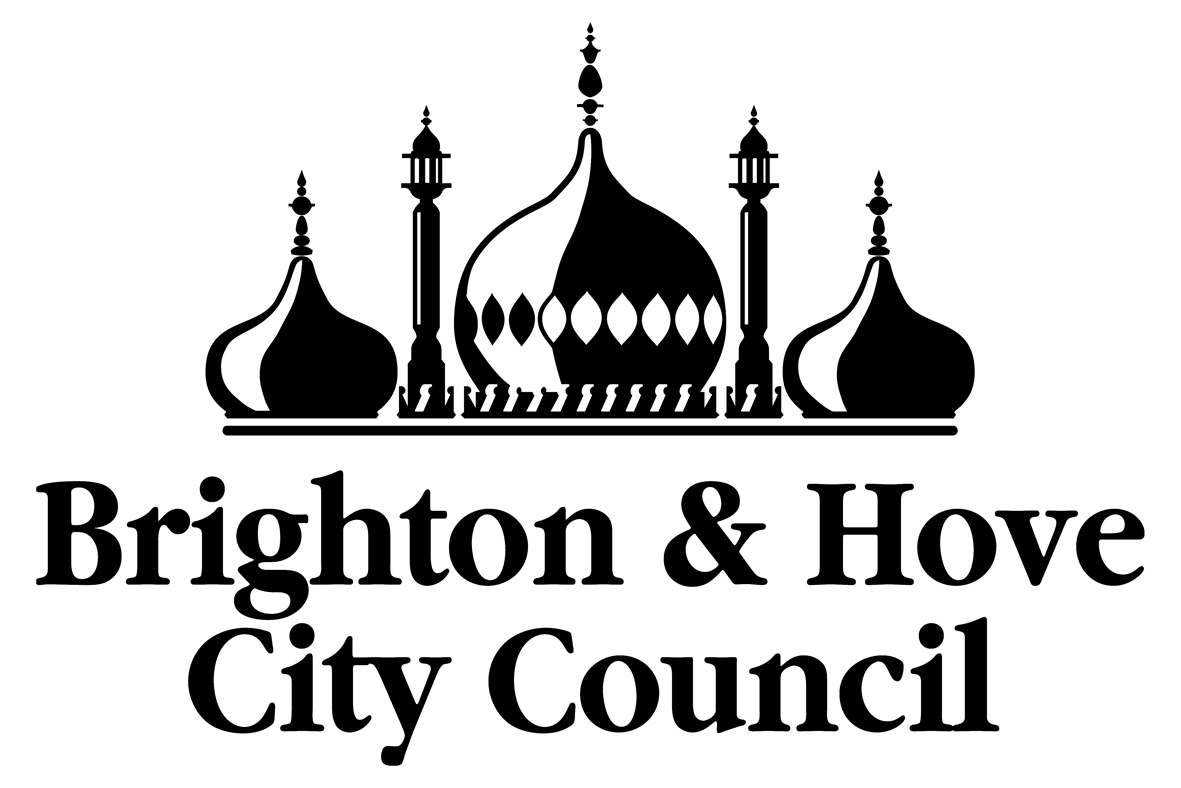 Please complete this form if you are requesting for your summer born child to be educated out of year group (i.e. to be admitted into Reception year in the September following their 5th birthday). Summer-born children are children born between 1st April and 31st August.  Please also complete this form if you are requesting your child is admitted to a different year group when moving between schools.Your application will only be agreed if the admission authority for your preferred school is satisfied that it is in your child’s best interests to work outside their normal age group. It is not an automatic right.  Please read the relevant section in the school admissions guidance as it explains the procedure and decision making process. Please consider the following points before completing this form:  Teachers are highly skilled at differentiating the curriculum to meet a diverse range of needs. Before deciding to apply to delay your child’s entry to school, we recommend that you visit the schools you are thinking of applying for to discuss your concerns. The schools will be able to explain the provision on offer to children in the Reception class. They can clarify how it is tailored to meet the needs of the youngest pupils and how the needs of those pupils will continue to be met as they move up through the school. Regardless of whether a child attends a primary school or an early years setting during the academic year following their 4th birthday, they will receive the Early Years Foundation Stage curriculum, which is largely based around learning through play.If your child starts school prior to compulsory school age, they can benefit from a staggered start. Joining at age 5 means starting school full-time from the very beginning of term.Physical, emotional and social expectations may be inappropriate where a child is taught in a different year group. As children grow older, they may feel resentment at being treated differently and may worry that this decision reflects on their ability/behaviour.A child’s ability to participate in sporting/social activities with classmates may be affected as many organisations base their age categories around standard school year groups.Your child will cease to be “of statutory school age” on the last Friday in the June of the academic year in which they turn 16. Even if they are in Year 10, rather than Year 11, they will still be eligible to leave school and they may choose to do so. If a young person who is educated out of year group requires a new school place for Year 11, there is no guarantee that a school would admit a student above statutory school age.Where a young person is educated in a younger year group, they may find that their post 16 entitlement is reduced from 3 years to 2 years, which may impact on attainment and opportunity post 16.If your child needs to change school for any reason (e.g. due to a house move or when transitioning from primary to secondary school, etc.) the admission authority for the new school may not agree to continue the arrangement to work out of year group.NOTE: If your child has an EHCP or is being assessed for one, please discuss this request with your child’s caseworker before completing this form.PLEASE COMPLETE ALL SECTIONS IN BLOCK CAPITALSI certify that I have read and understood the attached notes. I confirm that I would like to apply for my child to be admitted to Reception at compulsory school age and work outside their normal age group. I understand that this information will be shared with the head teacher and that the decision will be made by the admission authority for the school. I understand that if my request for deferred admission is agreed, this does not guarantee my child a place at my preferred school. Signed:…….................................................. (parent/carer)     Date:…………….……………Please upload this form with you online application or return this to the School Admissions Team schooladmissions@brighton-hove.gov.uk or by post to Hove Town Hall, Norton Road, Hove, BN3 3BQ.Parent/Carer:     Mr/Ms/Mrs/Miss/OtherChild’s forename:Parent/Carer’s forename:Child’s surname:Parent/Carer’s surname:Child’s date of birth:Parent/Carer’s address: Child’s address (if different from parent/carer):Tel. no:Does your child have an EHCP or are they being assessed for one? Yes / NoEmail:Does your child have an EHCP or are they being assessed for one? Yes / NoReasons for wishing to defer reception admission until the September following your child’s 5th birthday: Please attach any supporting evidence – please note this should relate directly to your child.  Please do not give general information about summer born children, e.g. research and statistical data, as we will already be aware of this. (Use an additional sheet if necessary) 